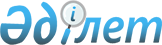 Петропавл қаласы әкімдігінің 2005 жылғы 11 сәуірдегі "Аз қамтамасыз етілген отбасыларынан шыққан студенттерге әлеуметтік көмек беру Ережелерін бекіту туралы" N 287 қаулысына өзгерістер енгізу туралы
					
			Күшін жойған
			
			
		
					Солтүстік Қазақстан облысы Петропавл қалалық әкімдігінің 2007 жылғы 14 маусымдағы N 755 қаулысы. Солтүстік Қазақстан облысының Петропавл қаласының әділет басқармасында 2007 жылғы 20 шілдедегі N 13-1-77 тіркелді. Күші жойылды - Солтүстік Қазақстан облысы Петропавл қаласы 2010 жылғы 16 сәуірдегі N 432 Қаулысымен

      Ескерту. Күші жойылды - Солтүстік Қазақстан облысы Петропавл қаласы 2010.04.16 N 432 Қаулысымен

      Қазақстан Республикасының 2001 жылғы 23 қаңтардағы "Қазақстан Республикасындағы жергілікті мемлекеттік басқару туралы" N 148 Заңының 31 бабы 1 тармағының 14 тармақшасына сәйкес қала әкімдігі  ҚАУЛЫ ЕТЕДІ: 

      1. Петропавл қаласы әкімдігінің 2005 жылғы 11 сәуірдегі "Аз қамтамасыз етілген отбасыларынан шыққан студенттерге әлеуметтік көмек беру Ережелерін бекіту туралы" N 287 қаулысына өзгерістер енгізілсін (2005 жылғы 10 мамырдағы м/т N 13-1-6) қала әкімдігінің 2006 жылғы 19 сәуірдегі қала әкімдігінің 2005 жылғы 11 сәуірдегі "Аз қамтамасыз етілген отбасыларынан шыққан студенттерге әлеуметтік көмек беру ережелерін бекіту туралы" N 287 қаулысына өзгерістер енгізу туралы N 583 қаулысымен енгізілген өзгерістерімен (м/т N 13-1-41, 2006 жылғы 22 маусымдағы "Проспект СК" газетінің N 22), қала әкімдігінің 2007 жылғы 5 наурыздағы "Петропавл қаласы әкімдігінің 2005 жылғы 11 сәуірдегі "Аз қамтамасыз етілген отбасыларынан шыққан студенттерге әлеуметтік көмек беру Ережелерін бекіту туралы" N 287 қаулысына өзгерістер енгізу туралы" N 276 қаулысымен (м/т N 13-1-65, 2007 жылғы 20 сәуірдегі "Проспект СК" газетінің N 16, 2007 жылғы 20 сәуірдегі "Қызылжар нұры" газетінің N 16) мынадай өзгерістер енгізілсін: 

      Кіріспе сөздегі "Петропавл қалалық мәслихатының 2004 жылғы 24 желтоқсандағы кезекті он бірінші сессиясының "2005 жылғы арналған Петропавл қаласының бюджеті туралы" N 2 шешімі негізінде ( 2005 ж. 19.01. мемлекеттік тіркеу N 1447; 2005 ж. 28.01. "Добрый вечер" газеті) алынып тасталсын; 

      2 тармақ алынып тасталсын; 

      3 тармақтағы "Петропавл қаласының қаржы бөліміне (Г.И. Дорофеева)" сөздері "Петропавл қаласының қаржы бөлімі" мемлекеттік мекемесіне" сөздерімен ауыстырылсын; 

      4 тармақтағы "Петропавл қаласының жұмыспен қамту және әлеуметтік бағдарламалар бөліміне (Н.Н. Кушталова)" сөздері "Петропавл қаласының жұмыспен қамту және әлеуметтік бағдарламалар бөлімі" мемлекеттік мекемесіне" сөздерімен ауыстырылсын; 

      аталған қаулымен бекітілген Аз қамтамасыз етілген отбасыларынан шыққан студенттерге әлеуметтік көмек беру ережелеріндегі: 

      3 тармақтағы "білім бөлімдерінің" сөздері "Петропавл қаласының білім бөлімі" мемлекеттік мекемесінің" сөздерімен ауыстырылсын; "Петропавл қаласының жұмыспен қамту және әлеуметтік бағдарламалар бөлімі" сөздері "Петропавл қаласының жұмыспен қамту және әлеуметтік бағдарламалар бөлімі" мемлекеттік мекемесі" сөздерімен ауыстырылсын; "көші- қон және демография басқармасы" сөздері "Петропавл қаласы әкімінің аппараты" мемлекеттік мекемесінің" әлеуметтік сала бөлімі" сөздерімен ауыстырылсын; 

      4 тармақтың 2) тармақшасындағы "нотариалдық растандырылған" сөздері алынып тасталсын; 

      4 тармақтың 5) тармақшасындағы "нотариалдық куәландырылған" сөздері алынып тасталсын; 

      4 тармақтың 6) тармақшасындағы "нотариалдық куәландырылған" сөздері алынып тасталсын; 

      18 тармақ алынып тасталсын. 

      2. Осы қаулының орындалуын бақылау қала әкімінің бірінші орынбасары Ә. З. Сәрсембаевқа жүктелсін. 

      3. Осы қаулы алғашқы ресми жарияланғаннан кейін он күнтізбелік күн өткен соң қолданысқа енеді.        Қала әкімі
					© 2012. Қазақстан Республикасы Әділет министрлігінің «Қазақстан Республикасының Заңнама және құқықтық ақпарат институты» ШЖҚ РМК
				